21. sz. mellékletFüggetlen Könyvvizsgálói Jelentés                                  Sarkad Város Önkormányzat / 5720. Sarkad Kossuth u.27./                                                    Üzletfeleinek és TulajdonosainakElvégeztem Sarkad Város Önkormányzat (továbbiakban: "az Önkormányzat") mellékelt 2016. évi éves  beszámolójának a könyvvizsgálatát, amely éves beszámoló a 2016. 12. 31.-i fordulónapra elkészített mérlegből, a pénzforgalmi jelentésből, maradvány és erre az időpontra vonatkozó eredménykimutatásból és a számviteli politika meghatározó elemeit tartalmazó kiegészítő mellékletből áll. Az éves beszámolónak a számviteli törvényben és a 4/2013 (I.11) Korm. rendeletben foglaltak és a Magyarországon elfogadott általános számviteli elvek szerint történő elkészítése és valós bemutatása a vezetés felelőssége. Ez a felelősség magában foglalja az akár csalásból, akár hibából eredő, lényeges hibás állításoktól mentes beszámoló elkészítése és valós bemutatása szempontjából releváns belső ellenőrzés kialakítását, bevezetését, fenntartását, megfelelő számviteli politika kiválasztását és alkalmazását, valamint az adott körülmények között ésszerű számviteli becsléseket. A könyvvizsgáló felelőssége az éves beszámoló véleményezése az elvégzett könyvvizsgálat alapján. Az Önkormányzat 2015. évi egyszerűsített beszámolóját is én vizsgáltam felül és hitelesítő záradékkal láttam el.A könyvvizsgálatot a magyar Nemzeti Könyvvizsgálati Standardok és a könyvvizsgálatra vonatkozó - Magyarországon érvényes - törvények és egyéb jogszabályok alapján hajtottam végre. A fentiek megkövetelik, hogy megfeleljek bizonyos etikai követelményeknek, valamint hogy a könyvvizsgálat tervezése és elvégzése révén elegendő és megfelelő bizonyítékot szerezzek arról, hogy az éves beszámoló nem tartalmaz lényeges hibás állításokat. Az elvégzett könyvvizsgálat magában foglalta olyan eljárások végrehajtását, amelyek célja könyvvizsgálati bizonyítékot szerezni az éves beszámolóban szereplő összegekről és közzétételekről. A kiválasztott eljárások, beleértve az  éves beszámoló akár csalásból, akár tévedésekből eredő, lényeges hibás állításai kockázatának felméréseit, a könyvvizsgáló megítélésétől függnek. Az éves beszámolóhoz kapcsolódóan a könyvvizsgáló kockázatfelmérésének nem célja, hogy az önkormányzat  belső ellenőrzésének hatékonyságára vonatkozóan véleményt mondjon. A könyvvizsgálat magában foglalta továbbá az alkalmazott számviteli alapelvek és a vezetés lényegesebb becsléseinek, valamint az éves beszámoló bemutatásának értékelését. Meggyőződésem, hogy a megszerzett könyvvizsgálati bizonyíték elegendő és megfelelő alapot nyújt a könyvvizsgálói záradék (vélemény) megadásához. Záradék:A könyvvizsgálat során az Önkormányzat éves beszámolóját, annak részeit és tételeit, azok könyvelési és bizonylati alátámasztását az érvényes nemzeti könyvvizsgálati standardokban foglaltak szerint felülvizsgáltam, és ennek alapján elegendő és megfelelő bizonyosságot szereztem arról, hogy a beszámolót a magyar számviteli törvényben  és a költségvetés alapján gazdálkodó szervezetek beszámolási és könyvvezetési kötelezettségéről szóló többször módosított 4/2013 (I.11) Korm. rendeletben foglaltak és a Magyarországon elfogadott általános számviteli elvek szerint készítették el.21. sz. melléklet folytatása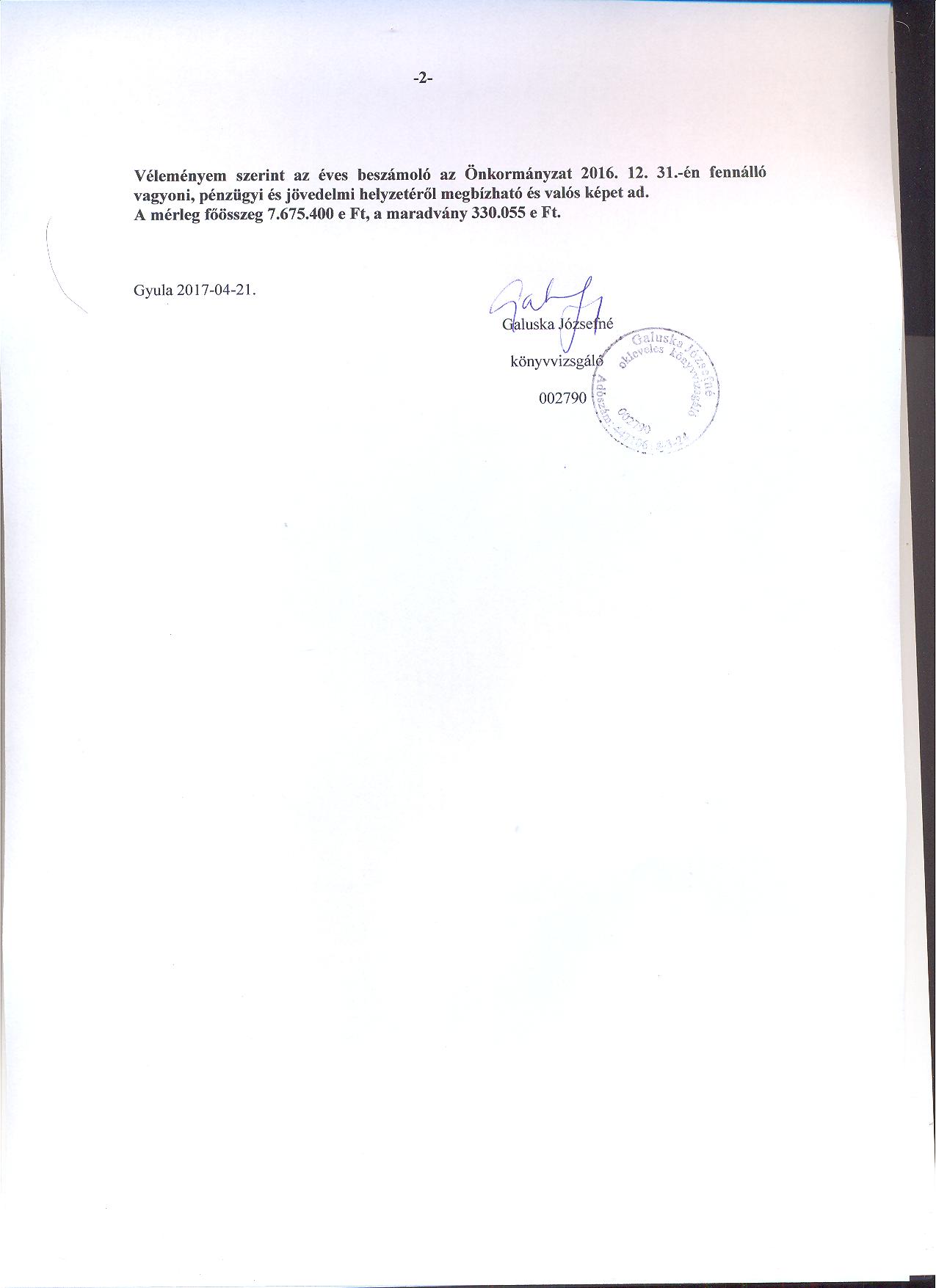 